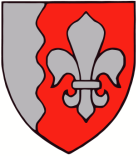 JÕELÄHTME VALLAVALITSUS	Maa-amet							     		21.06.2022 nr 6-4/4012Kaberneeme küla Kaberneeme tee 2 maaüksuse detailplaneeringu esitamine kooskõlastamiseksEsitame Teile kooskõlastamiseks Kaberneeme küla Kaberneeme tee 2 maaüksuse detailplaneeringu (koostaja EUROSTUUDIO OÜ, töö nr DP-19-06) vastavalt planeerimisseaduse § 133 lõikele 1 ning Vabariigi Valitsuse 17.12.2015 määruse nr 133 „Planeeringute koostamisel koostöö tegemise kord ja planeeringute kooskõlastamise alused“ seisukoha saamiseks, kuna planeeritava kinnistu piirid ei vasta asjaõigusseaduse § 133 lõikes 1 märgitule. Lugupidamisega(allkirjastatud digitaalselt)Andrus UmbojavallavanemLisad: seletuskiri ja põhijoonis Tiina Skolimowski planeeringuspetsialist605 4855